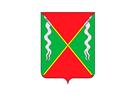                                                                                               ПРОЕКТАДМИНИСТРАЦИЯ ЛЕНИНГРАДСКОГО СЕЛЬСКОГО ПОСЕЛЕНИЯЛЕНИНГРАДСКОГО РАЙОНАПОСТАНОВЛЕНИЕот_________________						                     № __________станица ЛенинградскаяОб утверждении Положенияоб обеспечении доступа к информациио деятельности органов местного самоуправленияЛенинградского сельского поселения Ленинградскогорайона и Перечня информации о деятельностиорганов местного самоуправления Ленинградскогосельского поселения Ленинградского района,размещаемой на официальном сайте в информационно-телекоммуникационнойсети «Интернет»Руководствуясь Федеральным законом от 6 октября 2003 года № 131-ФЗ «Об общих принципах организации местного самоуправления в Российской Федерации», в соответствии с Федеральным законом от 9 февраля 2009 года   № 8-ФЗ «Об обеспечении доступа к информации о деятельности государственных органов и органов местного самоуправления», Законом Краснодарского края от 16 июля 2010 года № 2000-КЗ «Об обеспечении доступа к информации о деятельности государственных органов Краснодарского края, органов местного самоуправления в Краснодарском крае», в целях обеспечения открытости деятельности органов местного самоуправления, объективного информирования граждан и структур гражданского общества о деятельности органов местного самоуправления, п о с т а н о в л я ю:  1. Утвердить Положение об обеспечении доступа к информации о деятельности органов местного самоуправления Ленинградского сельского поселения Ленинградского района (приложение 1).2. Утвердить Перечень информации о деятельности органов местного самоуправления Ленинградского сельского поселения Ленинградского района, размещаемой на официальном сайте в информационно-телекоммуникационной сети «Интернет» (приложение 2).3. Признать утратившим силу постановление администрации Ленинградского сельского поселения Ленинградского района от 17 февраля     2012 года № 74 «Об обеспечении доступа к информации о деятельности Ленинградского сельского поселения Ленинградского района». 4. Отделу по организационно-правовой и кадровой политике администрации Ленинградского сельского поселения Ленинградского района (Лазько А.М.) обеспечить размещение настоящего постановления на официальном интернет-портале Администрации Ленинградского сельского поселения Ленинградского района (www.adminlenposel.ru).5. Контроль за выполнением настоящего постановления оставляю за собой.6. Постановление вступает в силу со дня его опубликования.Исполняющий обязанности главыЛенинградского сельского поселенияЛенинградского района                                                                     Ю.К. Касьянова